P.O. Box 33386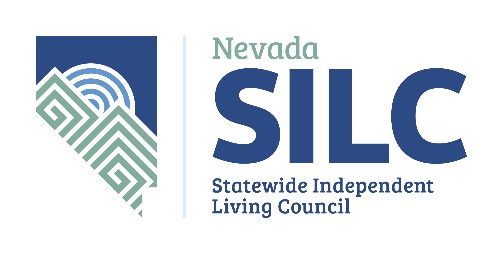 Las Vegas, NV 89133nvsilc@adsd.nv.govhttps://www.nvsilc.com/AGENDA Name of Organization:	Nevada Statewide Independent Living Council (NV SILC)Dates and Time of Meeting:	Wednesday &Thursday, April 5 & 6, 2023 					1:00 p.m. 		This meeting is open to the public and will be held Via Zoom video conference:The public may observe this meeting and provide public comment in real time on Zoom or by submitting public comment in writing to nvsilc@adsd.nv.gov at least 24 hours in advance.To Join the Zoom Meetinghttps://us02web.zoom.us/j/9299041434?pwd=NmM5Tk1Od3ltRzg1enhRYTU3WDdUZz09Meeting ID: 929 904 1434Password: NVSILC (case sensitive)+1 253 215 8782 US (Tacoma)The number provided may incur long-distance telephone carrier charges, and is offered as a regional call-in number, only.Meeting ID: 929 904 1434Password: 707401 (if exclusively calling in; if accessing the meeting via both the audio and video feed, please use the above password instead)Find your local number: https://us02web.zoom.us/u/kdGvZ9R9O5 Meeting Materials Available at:	https://www.nvsilc.com/meetings/*Please note that beliefs and values held by our designated presenters may or may not align with those of the Council.Welcome, Roll Call and Verification of PostingJulie Weissman-Steinbaugh, ChairPublic CommentMembers of the public will be invited to speak; however, no action may be taken on a matter during public comment until the matter itself has been included on an agenda as an item for possible action. Please clearly state and spell your first and last name, if unique or otherwise unfamiliar to the Subcommittee. Public comment may be limited to 3 minutes per person, at the discretion of the chair. Agenda items may be taken out of order, combined or consideration by the public body, and/or pulled or removed from the agenda at any time.  Pursuant to NRS 241.020, no action may be taken upon a matter during a period devoted to comments by the general public until the matter itself has been specifically included on an agenda as an item upon which action may be taken.Approval of Meeting Minutes from January 11 & 12, 2023 (for Possible Action).Julie Weissman-Steinbaugh, ChairWelcome and Introduction of New Council Member, Peter Whittingham, New Member Interest, and the New Community Engagement Manager for Aging & Disability Services Division (ADSD), Nikki Haag.Julie Weissman-Steinbaugh, ChairPresentation, Discussion and Make Possible Recommendations Regarding Changes to the Nevada Home and Community Based Services (HCBS) in Accordance with the New HCBS Settings Rule (for Possible Action).Megan Wickland, Health Program Manager IIIUpdates/Overview Regarding Consumer TrendsMary Evilsizer, Executive Director, Southern Nevada Center for Independent Living (SNCIL)Lisa Bonie, Executive Director, Northern Nevada Center for Independent Living (NNCIL)DeeDee Foremaster, Executive Director, Rural Center for independent Living (RCIL)Updates from the Legislative Subcommittee.Steven Cohen, Subcommittee ChairDiscussion and Make Recommendations Regarding Granting the Legislative Subcommittee Permission to Act on Behalf of NV SILC (for Possible Action).Steven Cohen, Subcommittee ChairDiscussion and Make Recommendations Regarding Innovation & Expansion Funding from Vocational Rehabilitation (for Possible Action).Julie Weissman-Steinbaugh, ChairDiscussion and Make Recommendations Regarding Fundraising Activities for NV SILC and the Centers for Independent Living (CIL’s) (for Possible Action)Julie Weissman-Steinbaugh, ChairUpdates, Discussion and Make Possible Recommendations Regarding ADSD’s Plans for American Rescue Plan Act (ARPA) and Independent Living (IL) Funding, and the Olmstead and No Wrong Door Steering Committees (for Possible Action).Cheyenne Pasquale, Designated State Representative (DSE) for NV SILCUpdates on the ADSD State Independent Living Program (ILP)John Rosenlund, IL Program DirectorUpdates Regarding the Youth Action Council.Cody Butler, Youth LeaderUpdate on the Nevada State Rehabilitation Council (NSRC) Plans and Activities.Raquel O’Neil, NSRC ChairUpdate, Discussion and Make Possible Recommendations Regarding Executive Order 2023-003 (for Possible Action).Julie Weissman-Steinbaugh, ChairDiscussion and Make Possible Recommendations Regarding Employment First in Nevada (for Possible Action)Dawn Lyons, Executive DirectorReview and Approval of Revisions to the Council’s Policy and Procedure Manual (for Possible Action)Dawn Lyons, Executive DirectorUpdate, Discussion and Make Recommendations Regarding the Organization of NV SILC Mentoring and Training Initiatives (for Possible Action).Wendy Thornley, NV SILC StaffNV SILC Budget and Current and Future SPIL Planning and Progress Review and Make Possible Recommendations (for Possible Action)Dawn Lyons, Executive DirectorDiscussion and Make Recommendations Regarding the Next Article to be Requested from Public News Service (for Possible Action).Julie Weissman-Steinbaugh, ChairDiscussion and Make Possible Recommendations Regarding Upcoming Conferences (for Possible Action).Julie Weissman-Steinbaugh, ChairDiscussion and Make Recommendations Regarding Collaborating with the Governor’s Council on Developmental Disabilities (NGCDD) and the Deputy Attorney General’s (DAG) Office for a Grant from the Office of Violence Against Women (OVW) (for Possible Action)Julie Weissman-Steinbaugh, ChairPublic CommentMembers of the public will be invited to speak; however, no action may be taken on a matter during public comment until the matter itself has been included on an agenda as an item for possible action. Please clearly state and spell your first and last name, if unique or otherwise unfamiliar to the Subcommittee. Public comment may be limited to 3 minutes per person, at the discretion of the chair. Agenda items may be taken out of order, combined or consideration by the public body, and/or pulled or removed from the agenda at any time.  Pursuant to NRS 241.020, no action may be taken upon a matter during a period devoted to comments by the general public until the matter itself has been specifically included on an agenda as an item upon which action may be taken.Adjournment	Julie Weissman-Steinbaugh, ChairNOTE:  We are pleased to make reasonable accommodations for members of the public who have disabilities and wish to attend the meeting.  If special arrangements for the meeting are necessary, please notify Wendy Thornley as soon as possible and at least five days in advance of the meeting.  You may email her at wthornley@adsd.nv.gov According to NRS 241.020, supporting materials for this meeting is available at:  3416 Goni Road, #D-132, Carson City, NV 89706 or by contacting Wendy Thornley by email at wthornley@adsd.nv.gov. Agenda Posted at the Following Locations:Notice of this meeting was posted at: Nevada Department of Health and Human ServicesAging and Disability Services Division 3208 Goni Road, Building I, Suite181, Carson City, NV 89706and on the Internet: https://www.nvsilc.com/meetings/ and https://notice.nv.gov and https://www.nvsilc.com/ 